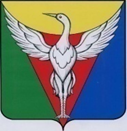 СОВЕТ ДЕПУТАТОВ МАЯКСКОГО  СЕЛЬСКОГО ПОСЕЛЕНИЯОКТЯБРЬСКОГО МУНИЦИПАЛЬНОГО РАЙОНА ЧЕЛЯБИНСКОЙ ОБЛАСТИР Е Ш Е Н И Е____________________________________________________Проект________ От  « ___» июня  2022 г         №   ___В соответствии со ст. 78 Бюджетного кодекса Российской Федерации, постановлением Правительства Российской Федерации от 18.09.2020  № 1492 «Об общих требованиях к нормативным правовым актам, муниципальным правовым актам, регулирующим предоставление субсидий, в том числе  грантов в форме субсидий,  юридическим лицам, индивидуальным предпринимателям, а также физическим лицам - производителями товаров, работ, услуг, и о признании утратившими силу некоторых актов Правительства Российской Федерации и отдельных положений некоторых актов Правительства Российской Федерации»  Совет депутатов Маякского сельского поселения       РЕШАЕТ:Утвердить Порядок предоставления субсидии из бюджета Маякского сельского поселения муниципальным унитарным предприятиям Маякского сельского поселения, оказывающим услуги водоснабжения, на финансовое обеспечение затрат, связанных с производственной деятельностью предприятий на территории сельского поселения.Настоящее Решение вступает в силу с момента подписания.Настоящее решение подлежит размещению  на официальном сайте   администрации Маякского сельского поселения.Контроль исполнения настоящего решения оставляю за собой.Глава Маякского сельского поселения                                              Б.Я.ХатыновПриложение 1к Решению депутатов Маякского сельского поселенияот  ___.06.2022 г. № ____Порядок предоставления субсидий организациям, оказывающим услуги водоснабжения на территории Маякского сельского поселения, на финансовое обеспечение (возмещение) затрат, связанных с частичным погашением задолженности за приобретенную воду Общие положения о предоставлении субсидииНастоящий Порядок предоставления субсидий организациям, оказывающим услуги водоснабжения на территории Маякского сельского поселения, на финансовое обеспечение (возмещение) затрат, связанных с частичным погашением задолженности за приобретенную воду (далее - Порядок) разработан в соответствии со статьей 78 Бюджетного кодекса Российской Федерации и определяет правила предоставления из бюджета Маякского сельского поселения субсидий на финансовое обеспечение (возмещение) затрат, связанных с частичным погашением задолженности за приобретенную воду (далее - субсидии).Понятия, используемые для целей настоящего Порядка:водоснабжение - водоподготовка, транспортировка и подача питьевой или технической воды абонентам с использованием централизованных или нецентрализованных систем холодного водоснабжения;организация, оказывающая услуги водоснабжения - юридическое лицо, индивидуальные предприниматели, осуществляющие эксплуатацию централизованных систем холодного водоснабжения, отдельных объектов таких систем.3. Целью предоставления субсидии является обеспечение надежного и бесперебойного водоснабжения потребителей на территории Маякского сельского поселения, финансовое обеспечение (возмещение) затрат, связанных с погашением задолженности за приобретенную воду.Субсидии для осуществления указанной цели предоставляются юридическим лицам (за исключением субсидий государственным (муниципальным) учреждениям), индивидуальным предпринимателям, оказывающим услуги водоснабжения на территории Маякского сельского поселения, в пределах бюджетных ассигнований, предусмотренных решением Совета депутатов Маякского сельского поселения о бюджете Маякского сельского поселения на соответствующий финансовый год.4. Субсидии предоставляются Администрацией Маякского сельского поселения в пределах лимитов бюджетных обязательств на предоставление субсидий на соответствующий финансовый год, доведенных до Администрации Маякского сельского поселения как получателя средств бюджета Маякского сельского поселения на цели, указанные в пункте 3 настоящего Порядка.5. Субсидии предоставляются организациям, осуществляющим водоснабжение по регулируемым тарифам на территории Маякского сельского поселения.6. Отбор получателей субсидий для предоставления субсидий проводится способом запроса предложений.7. Сведения (информация) о субсидиях размещаются на едином портале бюджетной системы Российской Федерации в информационно-телекоммуникационной сети "Интернет" (далее - единый портал) при формировании проекта решения о бюджете Маякского сельского поселения (проекта решения о внесении изменений в решение о бюджете Маякского сельского поселения).II. Порядок проведения отбора получателей субсидий для предоставления субсидий8. В целях предоставления организациям субсидий Администрация Маякского сельского поселения проводит отбор организаций путем проведения запроса предложений (далее - отбор) на основании заявок, направленных организациями для участия в отборе (далее - заявка), исходя из соответствия организации критериям отбора и очередности поступления заявок.Рассмотрение заявок участников отбора осуществляется в течение пяти рабочих дней со дня регистрации заявок в Администрации Маякского сельского поселения комиссией по рассмотрению участников отбора (далее - комиссия), состав и порядок деятельности которой определяется распоряжением Администрации Маякского сельского поселения.Комиссия формируется в составе не менее 5 человек и осуществляет свою деятельность путем проведения заседаний.К функциям комиссии относятся:а) рассмотрение заявок участников отбора в порядке очередности их поступления в Администрацию Маякского сельского поселения на предмет своевременности представления заявки участником отбора, соответствия участника отбора критериям, предусмотренным пунктами 11 и 12 настоящего Порядка;б) формирование мотивированного заключения по результатам рассмотрения заявки участника отбора;в) формирование предложений о принятии одного из следующих решений: об отклонении заявки участника отбора, о предоставлении субсидии участнику отбора и ее размере либо об отказе в ее предоставлении.Принимаемые комиссией решения оформляются протоколом.9. В целях проведения отбора Администрация Маякского сельского поселения принимает решение о проведении отбора  и образует комиссию по отбору заявок (далее - конкурсная комиссия), осуществляющую рассмотрение заявок.Объявление о проведении отбора утверждается Администрацией Маякского сельского поселения и в течение трех рабочих дней со дня принятия решения о проведении отбора размещается на едином портале и официальном сайте Администрации Маякского сельского поселения в информационно-телекоммуникационной сети "Интернет" (далее - официальный сайт).Датой начала приема заявок в Администрации Маякского сельского поселения является первый рабочий день, следующий за днем размещения на официальном сайте объявления о проведении отбора заявок.10. Объявление о проведении отбора содержит следующую информацию:1) сроки проведения отбора (дата и время начала (окончания) подачи (приема) заявок участников отбора);2) даты начала подачи или окончания приема предложений (заявок) участников отбора, которая не может быть ранее 10-го календарного дня, следующего за днем размещения объявления о проведении отбора;2) наименование, место нахождения, почтовый адрес, адрес электронной почты Администрации Маякского сельского поселения;3) цель предоставления субсидии в соответствии с пунктом 3 настоящего Порядка, а также результатов предоставления субсидии в соответствии с пунктом 30 настоящего Порядка;4) доменное имя, и (или) сетевой адрес, и (или) указатели страниц сайта в информационно-телекоммуникационной сети "Интернет", на котором обеспечивается проведение отбора;5) требования к участникам отбора в соответствии с пунктами 11 и 12 настоящего Порядка и перечень документов, представляемых участниками отбора для подтверждения их соответствия указанным требованиям;6) порядок подачи заявок участниками отбора и требований, предъявляемых к форме и содержанию заявок, подаваемых участниками отбора, в соответствии с пунктом 14 настоящего Порядка;7) порядок отзыва заявок участников отбора, порядка возврата заявок участников отбора, определяющего в том числе основания для возврата заявок участников отбора, порядка внесения изменений в заявки участников отбора;8) правил рассмотрения и оценки заявок участников отбора;9) порядок предоставления участникам отбора разъяснений положений объявления о проведении отбора, даты начала и окончания срока такого предоставления;10) срока, в течение которого победитель (победители) отбора должен подписать соглашение о предоставлении субсидии (далее - соглашение);11) условия признания победителя (победителей) отбора уклонившимся от заключения соглашения;12) даты размещения результатов отбора на едином портале и на сайте Администрации Маякского сельского поселения, которая не может быть позднее 14-го календарного дня, следующего за днем определения победителя отбора.11. Требования к участникам отбора, которым должен соответствовать участник отбора на 1-е число месяца, в котором предоставляется заявка на участие в отборе:1)  участники отбора - юридические лица не должны находиться в процессе реорганизации, ликвидации, в отношении них не введена процедура банкротства, деятельность участника отбора не приостановлена в порядке, предусмотренном законодательством Российской Федерации, а участники отбора - индивидуальные предприниматели не должны прекратить деятельность в качестве индивидуального предпринимателя;2) в реестре дисквалифицированных лиц отсутствуют сведения о дисквалифицированных руководителе, членах коллегиального исполнительного органа, лице, исполняющем функции единоличного исполнительного органа, или главном бухгалтере участника отбора, являющегося юридическим лицом, об индивидуальном предпринимателе, являющемся участником отбора;3) участники отбора не должны являться иностранными юридическими лицами, а также российскими юридическими лицами, в уставном (складочном) капитале которых доля участия иностранных юридических лиц, местом регистрации которых является государство или территория, включенные в утвержденный Министерством финансов Российской Федерации перечень государств и территорий, предоставляющих льготный налоговый режим налогообложения и (или) не предусматривающих раскрытия и предоставления информации при проведении финансовых операций (офшорные зоны), в совокупности превышает 50 процентов;4) участники отбора не должны получать средства из бюджета Маякского сельского поселения на основании иных нормативных правовых актов на цели, указанные в пункте 3 настоящего Порядка.5) участник отбора не должен находиться в перечне организаций и физических лиц, в отношении которых имеются сведения об их причастности к экстремистской деятельности или терроризму, либо в перечне организаций и физических лиц, в отношении которых имеются сведения об их причастности к распространению оружия массового уничтожения.12. Требования к участникам отбора, необходимые для достижения целей предоставления субсидии:1) участник отбора относится к категории получателей субсидий, указанной в пункте 5;2) наличие кредиторской задолженности за приобретенную воду по состоянию на дату не ранее 10 рабочих дней до даты подачи заявки для участия в отборе;3) соответствие участника отбора требованиям, предусмотренным пунктом 11 настоящего Порядка.4) предоставление на бумажном носителе следующих документов, необходимых для подтверждения соответствия участника отбора требованиям, предусмотренным подпунктами 1, 2 и 3 настоящего пункта:а) копия Устава, заверенная подписью руководителя участника отбора (при наличии);б) копии свидетельства о постановке участника отбора на налоговый учет и свидетельства о государственной регистрации юридического лица или индивидуального предпринимателя, заверенные подписью руководителя участника отбора;в) копия постановления Министерства тарифного регулирования и энергетики Челябинской области об установлении тарифа на услуги водоснабжения, оказываемые участником отбора на территории Маякского сельского поселения;г) документы, подтверждающие наличие кредиторской задолженности за приобретенную воду на дату не ранее 10 рабочих дней до даты подачи заявки для участия в отборе: акт сверки задолженности между участником отбора и поставщиком воды;д) гарантийное письмо, подписанное руководителем участника отбора (либо уполномоченным представителем участника отбора (при условии представления соответствующей доверенности) и главным бухгалтером участника отбора (при наличии), а также заверенное печатью (при наличии), содержащее сведенияпо состоянию на 1-е число месяца, в котором предоставляется заявка на участие в отборе,подтверждающая соответствие участника отбора требованиям, установленным пунктом 11 настоящего Порядка.13. Каждый участник отбора вправе подать только одну заявку.14. Заявка предоставляется в Администрацию Маякского сельского поселения на бумажном носителе по форме согласно Приложению № 1 к настоящему Порядку. Заявка должна быть заверена подписью руководителя участника отбора либо уполномоченного представителя участника отбора при условии представления соответствующей доверенности и главного бухгалтера участника отбора (при наличии), а также печатью (при наличии).Заявка должна содержать согласие на публикацию (размещение) в информационно-телекоммуникационной сети "Интернет" информации об участнике отбора, о подаваемой участником отбора заявке, иной информации, связанной с соответствующим отбором.К заявке прикладываются документы, указанные в подпункте 4 пункта 12 настоящего Порядка.15. Должностное лицо Администрации Маякского сельского поселения формирует список заявок на рассмотрение комиссии исходя из очередности поступления заявок.16. Основаниями для отклонения заявки участника отбора на стадии рассмотрения заявок являются:1) несоответствие участника отбора критериям отбора, установленным пунктами 11 и 12 настоящего Порядка;2) несоответствие представленных участником отбора заявок и документов, требованиям, установленным в объявлении о проведении отбора.3) недостоверность представленной участником отбора информации, в том числе информации о месте нахождения и адресе юридического лица, индивидуального предпринимателя.4) подача участником отбора заявки после даты и (или) времени, определенных для подачи заявок в объявлении о проведении отбора.17. Комиссия в течение двух рабочих дней, следующих за днем регистрации заявки, принимает решение об отклонении заявки участника отбора на стадии рассмотрения заявок участников отбора, по основаниям, предусмотренным пунктом 16 Порядка или решение о дальнейшем рассмотрении заявки.В случае отклонения заявки участника отбора на стадии ее рассмотрения, в течение одного рабочего дня, следующего за днем принятия решения об отклонении заявки участника отбора, либо в день принятия решения об отклонении заявки участника отбора, Администрацией Маякского сельского поселения по указанному в заявке адресу электронной почты направляется уведомление с указанием причин, послуживших основанием для отклонения заявки участника отбора.18. Решение об отклонении заявки участника отбора, а также решение о дальнейшем рассмотрении заявки, оформляются распоряжениями Администрации Маякского сельского поселения, которые в течении двух рабочих дней размещаются на официальном сайте Администрации Маякского сельского поселения.19. По результатам рассмотрения заявок участников отбора комиссией в срок, не превышающий семи рабочих дней со дня окончания подачи заявок,принимается одно из следующих решений:о предоставлении субсидии и определении ее размера;об отказе в предоставлении субсидии.Решение о предоставлении субсидии и определении ее размера и решение об отказе в предоставлении субсидии оформляются распоряжениями Администрации Маякского сельского поселения и размещаются на официальном сайте в течение трех рабочих дней.В случае принятия решения об отказе в предоставлении субсидии, Администрацией Маякского сельского поселения направляется уведомление участнику отбора с указанием причин, послуживших основанием для принятия решения об отказе в предоставлении субсидии, в течение одного рабочего дня, следующего за днем принятия решения, предусмотренного абзацем третьем настоящего пункта.20. Администрация Маякского сельского поселения в течение пяти рабочих дней, следующих за днем определения победителей отбора, публикует на едином портале и на своем сайте в информационно-телекоммуникационной сети "Интернет" информацию о результатах рассмотрения заявок, включающую следующие сведения:1) дата, время и место проведения рассмотрения заявок;2) информация об участниках отбора, заявки которых были рассмотрены;3) информация об участниках отбора, заявки которых были отклонены, с указанием причин их отклонения, в том числе положений объявления о проведении отбора, которым не соответствуют такие заявки;4) наименование получателя (получателей) субсидии, с которым заключается соглашение, и размер предоставляемой ему субсидии.Условия и порядок предоставления субсидий21. На 1-е число месяца, в котором предоставляется заявка на участие в отборе, получатели субсидии должны соответствовать требованиям, предусмотренным пунктами 11 и 12 настоящегоПорядка.22. Основаниями отказа в предоставлении субсидии являются:несоответствие представленных участником отбора документов требованиям, определенным пунктами 11 и 12 настоящего Порядка, или непредставление (предоставление не в полном объеме) указанных документов;установление факта недостоверности, представленной участником отбора информации;отсутствие лимитов бюджетных обязательств и бюджетных ассигнований, доведенных Администрации Маякского сельского поселения на цели, установленные пунктом 3 настоящего Порядка, в текущем финансовом году.23. Направления затрат, на возмещение которых предоставляется субсидия - погашение задолженности за приобретенную воду.За счет средств субсидии запрещается приобретение средств иностранной валюты.24. Размер предоставляемой субсидии (Ci) для i-го получателя субсидии, являющегося плательщиком налога на добавленную стоимость (далее именуется - НДС), определяется по формуле:Сi = Зi/1,2 * 95%Размер предоставляемых субсидий (Ci) для i-го получателя субсидии, не являющегося плательщиком НДС по основаниям, предусмотренным Налоговым кодексом Российской Федерации, определяется по формуле:Сi = Зi * 95%, где:Ci - размер субсидии, рублей;Зi - величина задолженности i-го получателя субсидии за приобретенную воду по состоянию на дату не ранее 10 рабочих дней до даты подачи заявки для участия в отборе, рублей;1,2 – коэффициент, учитывающий ставку НДС в размере 20%;25. В случае выявления по фактам проверок главным распорядителем средств бюджета и (или) органом государственного (муниципального) финансового контроля нарушений условий, целей и порядка предоставления субсидии, установленных при ее предоставлении, Администрацией Маякского сельского поселения в течение десяти рабочих дней с момента установления факта нарушения в адрес получателя субсидии направляется требование о возврате субсидии в бюджет  Маякского сельского поселения.Субсидия подлежит возврату получателем субсидии в бюджет Маякского сельского поселения в течение десяти рабочих дней, следующих за днем получения требования о ее возврате.26. При невозврате в указанный срок субсидии Администрация Маякского сельского поселения осуществляет взыскание субсидии, подлежащей возврату в бюджет Маякского сельского поселения, в судебном порядке.27. За нарушение срока возврата субсидии в бюджет Маякского сельского поселения, указанного в пункте 26 настоящего Порядка, предусматривается уплата получателем субсидии в бюджет Маякского сельского поселения неустойки в размере 0,1 % от суммы, подлежащей возврату, за каждый день просрочки.28. Предоставление субсидии осуществляется на основании Соглашения о предоставлении субсидии(далее – Соглашение), которое заключается между Администрацией Маякского сельского поселения и получателем субсидии в течение пяти рабочих дней с даты принятия Администрацией Маякского сельского поселения решения о предоставлении субсидии.Соглашения, дополнительные соглашения к нему, в том числе дополнительные соглашения о расторжении указанного соглашения, заключаются в соответствии с типовыми формами, установленными Финансовым управлением администрации Октябрьского муниципального района.Соглашение должно содержать согласие получателя субсидии на осуществление в отношении них проверки Администрацией Маякского сельского поселения и органом муниципального финансового контроля за соблюдением целей, условий и порядка предоставления субсидии.29. В случае уменьшения Администрации Маякского сельского поселения ранее доведенных лимитов бюджетных обязательств, приводящего к невозможности предоставления субсидии в размере, определенном в Соглашении, между Администрацией Маякского сельского поселения и получателем субсидии заключается дополнительное соглашение в части уменьшения суммы предоставляемой субсидии. При не достижении согласия по новым условиям Администрация Маякского сельского поселения направляет получателю субсидии уведомление о расторжении указанного Соглашения в одностороннем порядке.30. Результатом предоставления субсидии является снижение кредиторской задолженности за приобретенную воду и обеспечение бесперебойного водоснабжения потребителей Маякского сельского поселения. Значения показателей результата предоставления субсидии устанавливаются в Соглашении.31. Администрация Маякского сельского поселения единовременно (разово) перечисляет субсидию не позднее 10-го (десятого) рабочего дня после со дня рассмотрения заявок о предоставлении Субсидии на расчетный счет, открытый получателями субсидий в учреждениях Центрального банка Российской Федерации или кредитной организации, установленный в соглашении.32. Не использованные в отчетном финансовом году остатки субсидий могут быть направлены на осуществление расходов в следующем финансовом году при принятии Администрацией Маякского сельского поселения по согласованию с Финансовым управлением администрации Октябрьского муниципального района решения о наличии потребности в указанных средствах и включении такого положения в соглашение о предоставлении субсидии.Требования к отчетности33. Получатель субсидии предоставляет Администрации Маякского сельского поселения отчетность о достижении результатов и показателей, указанных в пункте 30 настоящего Порядка, об осуществлении расходов, источником финансового обеспечения которых является субсидия, по формам, определенным Соглашением в срок не позднее 5 числа месяца, следующего за месяцем получения субсидии.Администрация Маякского сельского поселения, как получатель бюджетных средств вправе устанавливать в соглашении сроки и формы предоставления получателем субсидии дополнительной отчетности.34. Получатель субсидии несет ответственность за достоверность предоставляемой отчетности об использовании субсидии.Требования об осуществлении контроля за соблюдением условий и порядка предоставления субсидий и ответственности за их нарушение35. Обязательная проверка главным распорядителем как получателем бюджетных средств соблюдения получателем субсидии порядка и условий предоставления субсидий, в том числе в части достижения результатов предоставления субсидии, а также о проверке органами государственного (муниципального) финансового контроля в соответствии со статьями 268 1 и 269 2 Бюджетного кодекса Российской Федерации.36. Меры ответственности за нарушение условий и порядка предоставления субсидий:– возврат средств субсидий в бюджет Маякского сельского поселения в случае нарушения получателем субсидии условий, установленных при предоставлении субсидии, выявленного, в том числе по фактам проверок, проведенных Администрацией Маякского сельского поселения и органом муниципального финансового контроля, а также в случае не достижения значений результатов и показателей, указанных в пункте 30 Порядка.– штрафные санкции в соответствии с Постановление Правительства РФ от 5 апреля 2022 г. N 590 "О внесении изменений в общие требования к нормативным правовым актам, муниципальным правовым актам, регулирующим предоставление субсидий, в том числе грантов в форме субсидий, юридическим лицам, индивидуальным предпринимателям, а также физическим лицам - производителям товаров, работ, услуг и об особенностях предоставления указанных субсидий и субсидий из федерального бюджета бюджетам субъектов Российской Федерации в 2022 году" не применяются.Приложение № 1от ___________ г. № _____________             В Администрацию Маякского                     сельского поселенияЗаявкана предоставление субсидии на финансовое обеспечение (возмещение) затрат, связанных с частичным погашением задолженности за приобретенную воду
         Прошу предоставить субсидию на финансовое обеспечение (возмещение) затрат, связанных с частичным погашением задолженности за приобретенную воду и перечислить на расчетный счет:__________________________________________________________________________                     (банковские реквизиты, ИНН, КПП)в размере _____________________________________________________________                         (сумма прописью в рублях)в соответствии с Порядкомпредоставления субсидий организациям, оказывающим услуги водоснабжения на территории Маякского сельского поселения, на финансовое обеспечение (возмещение) затрат, связанных с частичным погашением задолженности за приобретенную воду.Подтверждаю    свое    согласие   на   публикацию   (размещение)   винформационно-телекоммуникационной    сети   "Интернет"   информации   об ___________________________________________________, как участнике отбора, о подаваемой заявке,иной информации, связанной с соответствующим отбором.Адрес электронной почты для направления уведомлений _________________Приложение:1.2.3.Руководитель организации      ____________ (______________)                                                            (подпись)       (Ф.И.О.)Главный бухгалтер организации ____________ (______________)                                                             (подпись)       (Ф.И.О.)                                            Место печатиИсполнитель:__________________________________              (Ф.И.О., телефон)Порядок предоставления субсидий организациям, оказывающим услуги водоснабжения на территории Маякского сельского поселения, на финансовое обеспечение (возмещение) затрат, связанных с частичным погашением задолженности за приобретенную воду к Порядку предоставления субсидий организациям, оказывающим услуги водоснабжения на территории Маякского сельского поселения, на финансовое обеспечение (возмещение) затрат, связанных с частичным погашением задолженности за приобретенную воду